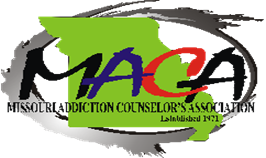 2021 FALL HYBRID CONFERENCEVENDOR/SPONSOR FORMCamden at the Lake, Lake OzarksPLATINUM VENDOR/SPONSOR$1000.00+ DonationMACA Provides:	1 lodging room Fri & Sat @ Camden at the Lake	1 Waiver of Conference Reg. Fee (used @ Sponsors discretion)	Full-Page Advertisement in 2021 Fall Conference Guide	Free Vendor Booth @ 2021 Fall Conference	Name Recognition in MACA Newsletter	2x2 Logo on 2021 Fall Conference Flyer	Name Recognition in the MACA in 2022 Spring Conference Guide          Opportunity to sit at head table and share about your company          During the Saturday evening Banquet/dinner          Free advertisements on MACA website 1 year          Discounts at hotel Spa 20%GOLD SPONSOR/VENDOR$700.00 DonationMACA Provides:	1 night lodging room @ Camden at the Lake	1 Waiver of Conference Reg. Fee (used @ Sponsors discretion)	6.5 x 7.75 Advertisement in 2021 Fall Conference Guide	Free Vendor Booth @ 2021 Fall Conference	Name Recognition in MACA Newsletter	Name Recognition in the MACA in 2022 Spring Conference Guide           Discounts at hotel for rooms and Spa 20%SILVER SPONSOR/VENDOR$500.00 DonationMACA Provides:	1 Waiver of Conference Reg. Fee (used @ Sponsors discretion)	4x6 Advertisement in 2021 Fall Conference Guide	Free Vendor Booth @ 2021 Fall Conference	Name Recognition in MACA Newsletter	Name Recognition in the MACA in 2022 Spring Conference GuideBRONZE SPONSOR/VENDOR$400.00 DonationMACA Provides:	1 Waiver of Conference Reg. Fee (used @ Sponsors discretion)	3x4 Advertisement in 2021 Fall Conference Guide	Free Vendor Booth @ 2021 Fall Conference	Name Recognition in MACA Newsletter	Name Recognition in the MACA in 2022 Spring Conference GuideNON-FOR PROFIT SPONSOR/VENDOR$200.00 DonationMACA Provides:	3x4 Advertisement in 2021 Fall Conference Guide	Free Vendor Booth @ 2021 Fall Conference	Name Recognition in MACA Newsletter	Name Recognition in the MACA in 2022 Spring Conference GuideFRIENDS OF MACA SPONSOR$50.00 DonationMACA Provides:	Name Recognition in 2021 Fall Conference Guide	Name Recognition in MACA Newsletter  	Name Recognition in the MACA in 2022 Spring Conference GuideADDITIONAL SPONSORSHIPS Meal Host $1000.00Sign indicating sponsorship at serving lines of the meal½ page ad in Conference programAdvertisement on MACA website   Cloth Bag for Handouts $1500 if provided by MACA. Free if provided by your company/you. Items provided to MACA must arrive by July 15, 2021.Corporate logo on cloth conference bag handed out to attendees  Folder Sponsor $1500 if provided by MACA. Free if provided by your company/you. Items provided to MACA must arrive by July 15, 2021..Folder Sponsor will have their logo printed on the conference folder along with the conference design elements. IF provided by MACA, MACA will be responsible for designing the folder, however, the Folder sponsor will provide a print ready logo for the folder – three months prior to Conference.  Break Host $ 550.00Sign indicating sponsorship at serving lines of Breaks  Plastic Bag for Handouts $700 if provided by MACA. Free if provided by your company/you. Items provided to MACA must arrive by July 15, 2021.Corporate logo on plastic conference bag handed out to attendees  Scholarship Patron $175A scholarship patron provides a registration for a scholarship attendee  Scholarship Fund $25When donating to the scholarship fund, the conference will give out full and/or partial scholarships pending total amount donated to the scholarship fund.  Goodie Bag Insert $100200 copies provided by your company/you. Inserts must arrive by July 15, 2021.to ensure inclusion in bag.  WE NEED THIS!Additional Exhibitor InformationExhibitors can set up on Thursday, October 7th,   2021 after 4pm.Exhibit hall will be open/exhibit hall hours are tentatively Friday October 8, 2021 from 8:00am to 5:00pm and Saturday from 8:00am to 5:00pm – These times are tentative, please check final schedule on missouriaddictioncounselors.com closer to the program date.All snack breaks will happen in the exhibit area. Paid exhibitors staffing the booth are welcome to all meals and snacks provided.We are open to other sponsorships and donations, contact Tracy at 573-533-0598 or by email tsovarmadac@gmail.com                       GUIDELINES FOR SPONSORSHIPSAdvertisementAll advertisements will be at MACA’s expense. These are at the discretion of the Sponsor.  They can be anything simply from your company’s/agency’s logo to an advertisement of your services – basically your picture,  anything you would want.  If you elect to go with an advertisement, the deadline for submission is July 15, 2021..  This allows enough lead-time to have the advertisement printed prior to the Conference. Please do NOT send material in .pdf format.NOTE:  Conference Program is printed on 8-1/2”x11” paper, so all ads will be sized accordingly.Vendor BoothA Vendor Booth is a standard banquet table (8’) to be used for informational materials or displays. Availability to electrical outlets will be provided for Platinum Sponsors only. Outlets are limited and are provided on a first come first serve basis at no additional charge.Name RecognitionYour name will be printed in the 2021 Fall Conference Guide.  The MACA Newsletter recognition will be in an edition published after the Conference.  Additionally, all Sponsors for the 2021 Fall Conference will be mentioned in the 2022 Spring Conference Guide as a Sponsor of the MACA Conferences.Vendor/Sponsor Letter of Agreement Company Name: 	Address  City  State  Zip Contact Person:  Title: Phone:  Email: Please select your Exhibitor Level:  Platinum $1000    Gold $700     Silver $500       Bronze $400    Non Profit $200Please list your attendees who will be at your table: Please check the box as confirmation you have read and agree to the following conditions:   I understand that I am allotted only ONE table for my exhibit.   I understand that conference registrations will be emailed or mailed to me and that I must complete one for EACH conference attendee.    I have included an additional $125 for each additional representative who wishes to attend the conference for the CEU and that these fees cover meals, breaks and materials.   I agree with the terms and conditions as outlined in this agreement and by the MACA Exhibitor Rules and Expectations.  PAYMENT OPTION:              Total Amount Included $ If paying by CREDIT CARD, please complete the following:Cardholder Name:  Same     	 Other Billing Address:  Same     		 Other Card Number:    Expiration Date:   3-digit code: By checking this box I am giving MACA permission to charge my credit card for the amount listed above.
PLEASE REMEMBER IF ATTENDING CONFERENCE FILL OUT A CONFERENCE REGISTRATION